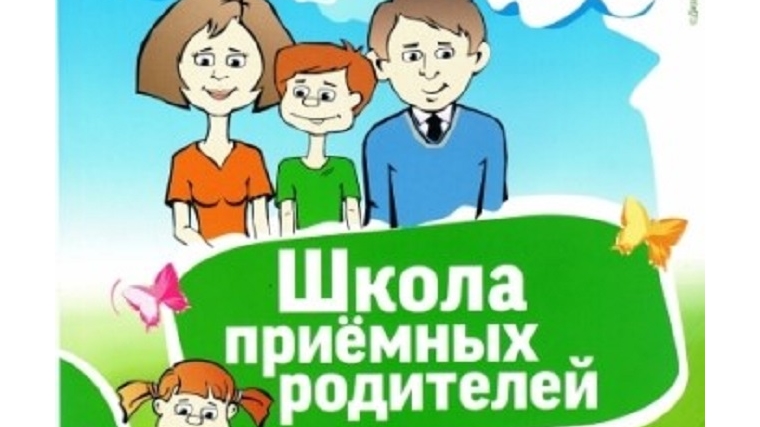 В целях оказания помощи гражданам, желающим принять в семью ребенка, оставшегося без попечения родителей, на базе Социально-реабилитационных центров для несовершеннолетних (СРЦН) производится обучение  и подготовка граждан к приему ребенка в семью.Обучение в Школе приёмных родителей проводится в удобное для граждан время, курс обучения рассчитан на 50,5 часов подготовки. Занятия проводятся в форме лекций, тренингов, ролевых и деловых игр, консультаций со специалистами. Основными направлениями подготовки являются: - диагностическое, направленное на изучение готовности граждан к принятию ребенка в семью; - образовательное, направленное на обучение кандидатов по программе; правовое, направленное на изучение законодательства по устройству детей-сирот и детей, оставшихся без попечения родителей и защиту их прав и законных интересов; - консультационное, направленное на индивидуальное консультирование слушателей по проблемам семейных отношений, развития и воспитания приемного ребенка. Занятия в Школе приемных родителей проводят психологи, юристы, медики, социальные педагоги, которые ответят на интересующие вас вопросы.По окончании обучения выдаётся Свидетельство о прохождении подготовки, которое является обязательным документом для кандидатов в опекуны (попечители). Адреса «Школ приемных родителей»: СРЦН по Верхнесалдинскому району : г. В.Салда, ул. Строителей,21, тел. (34345) 4-16-59, сайт – zabota112.msp.midural.ruСРЦН по г.Нижняя Салда: г.Н.Салда, ул. Советская, 56, тел. (34345) 3-65-79б сайт – zabota115.msp.midural.ru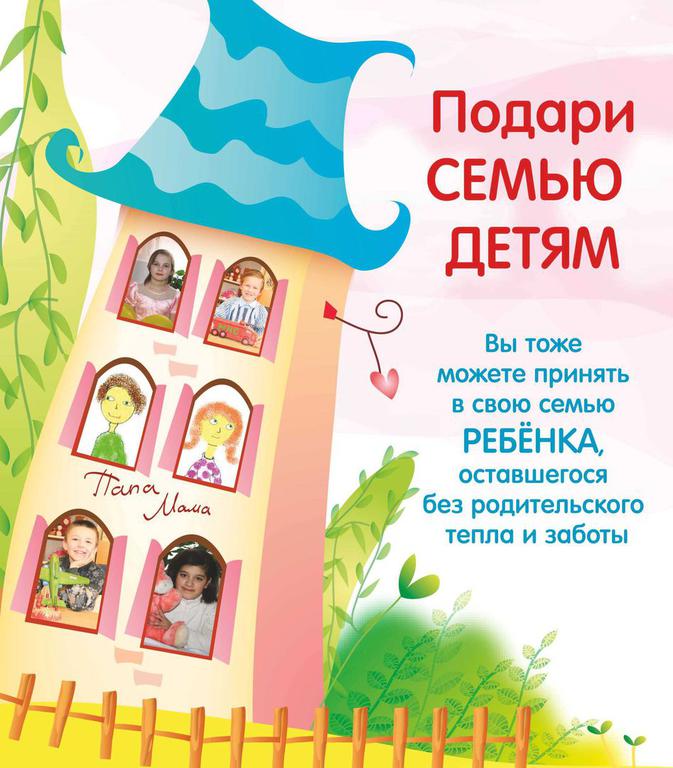 